Weekendbrief kawellen Aller aller aller liefste kawellen,Het is weer zover, We gaan op weekend!! Dit eerste weekend van het gloednieuwe scoutsjaar gaan we maar liefst op Monsterweekend! Haal maar jullie engste, gekste, schattigste, origineelste monsterpakken boven en duik mee met ons in de wereld van alle soorten monsters die er bestaan.
Geen reden tot paniek als je een beetje schrik hebt van monsters, we gaan ook zeker kennis maken met hele lieve en knuffelbare monstertjes dus iedereen moet mee dit weekend!Waar: Het weekend vind plaats in De Witte Hoeve, Vorststraat 130, 3271 Okselaar-ZichemWanneer: Het weekend start vrijdag 23 november en eindigt zondag 25 november
Vrijdag spreken we af op het grote plein (martelarenplein) voor het treinstation van Leuven om 17u30 in perfect uniform met een goed gevulde maag!!
Zondag eindigt het weekend om 12 uur en mogen jullie jullie schatjes komen halen op de weekend plaats.  Als echte scouts en gidsen denken wij aan het milieu en raden wij iedereen aan om te carpoolen!Prijs: Dit super vette weekend heeft een kostprijs van slechts 35 euro.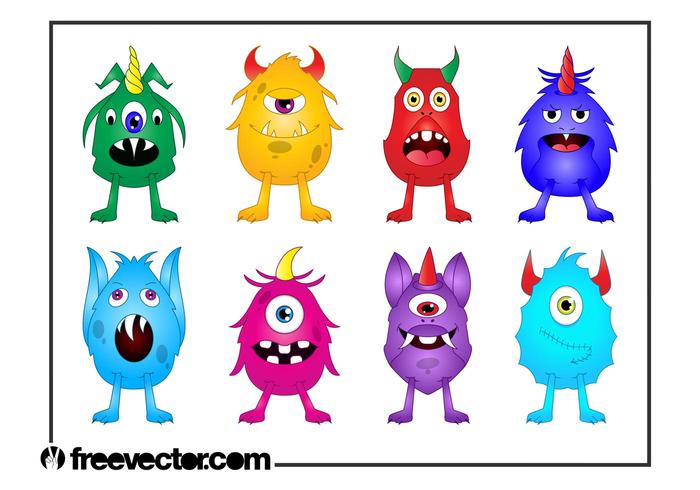 Wat moeten we meenemen? - Identiteitskaart en €35 (afgeven bij vertrek) - correct ingevuld medische fiche (te vinden op de site) (ook af te geven bij vertrek)- Uniform (aandoen bij vertrek) - Trekrugzak: je moet al je gerief zelf kunnen dragen - Bed overtrek en kussensloop (kussentje) - Een hele warme slaapzak, pyjama en je favoriete knuffel - Toiletgerief (tandenborstel, tandpasta, kam…) - Ondergoed en kousen - Genoeg warme kleren voor het hele weekend, maar ook niet te veel! - Jas/regenjas en stevige schoenen - Verkleedkleren (monsters) - persoonlijke medicatie (steek dit in een zakje met je naam op en afgeven aan de leiding bij vertrek) - Bord, beker, bestek- KeukenhanddoekDe leiding heeft er al heeeeeeel veel zin in!!!Stevige linker,Anna Laenen …………………………………………………………………………0494 25 42 07Orfee Perdieus ………………………………………………………………………0492 67 14 55David Van Hee ……………………………………………………………………….0473 46 75 49Hannah Vandebroeck ……..……………………………………………………….0487 47 84 02Bavo Herman …………………………………………………………………………0485 05 58 96Lore Vandenberghe ..……………………………………………………………….0471 21 43 39Michiel Dekeyser …….……………………………………………………………..0472 59 51 36Sophie Vandenbulcke ………………………………………………………………0487 78 58 50Wout Verschuere …….…………………………………………………………….0474 09 18 17Kaat Thienpont ……………………………………………………………………..0472 27 32 80Cas Peeters …………………………………………………………………………..0470 56 18 02Olivier Vloerberghs …………………………………………………………………0477 05 67 66Lars Engelen ………………………………………………………………………..0489 50 79 52Serafien Defort ……………………………………………………………………0487 78 57 88